ЗАДАНИЕ  ПО ЖИВОПИСИДГ-182, ДГ-183На 2 учебные недели.Этюд головы человека (автопортрет, портрет мамы, сестры…) Формат 40на 50.Пример работ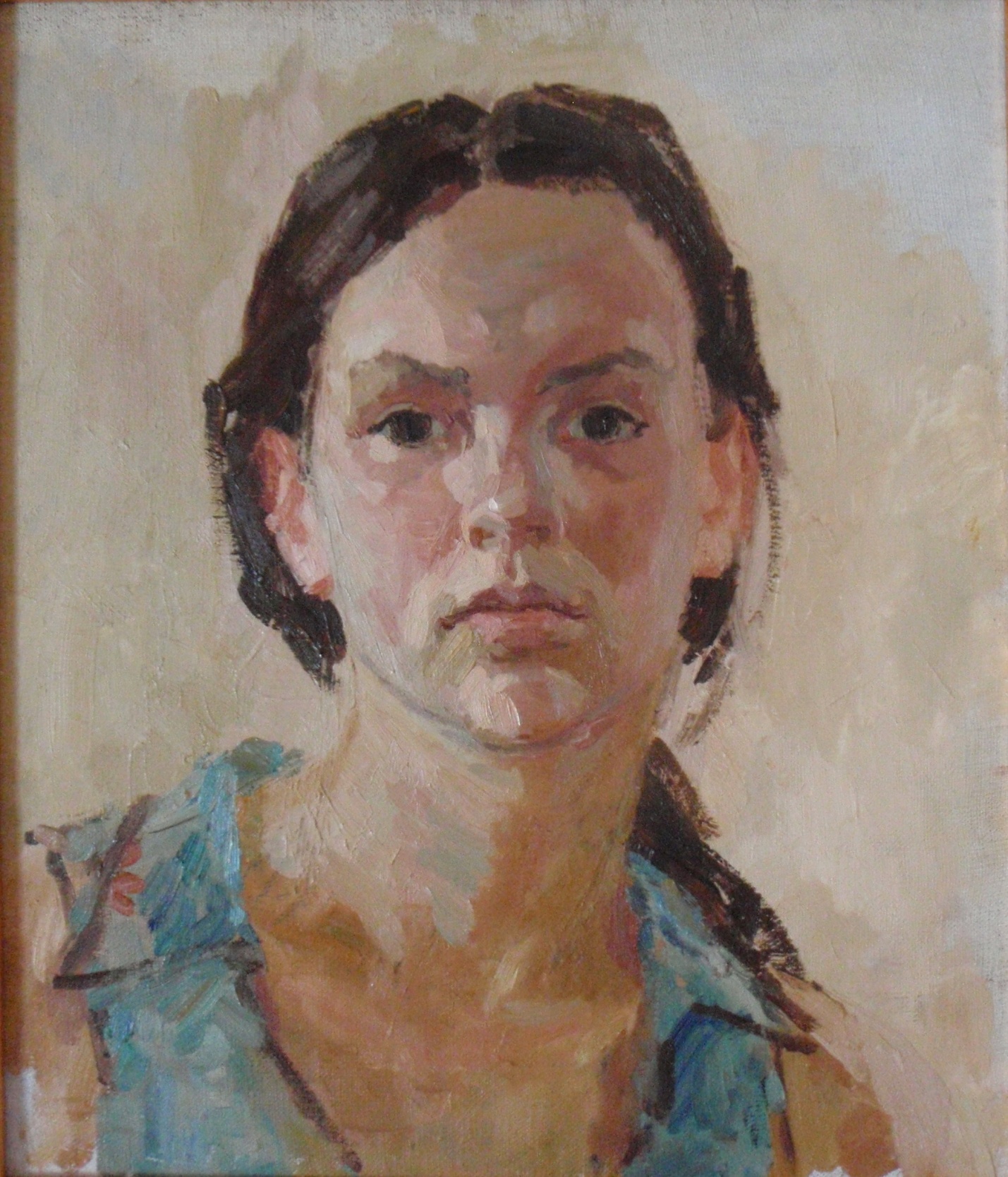 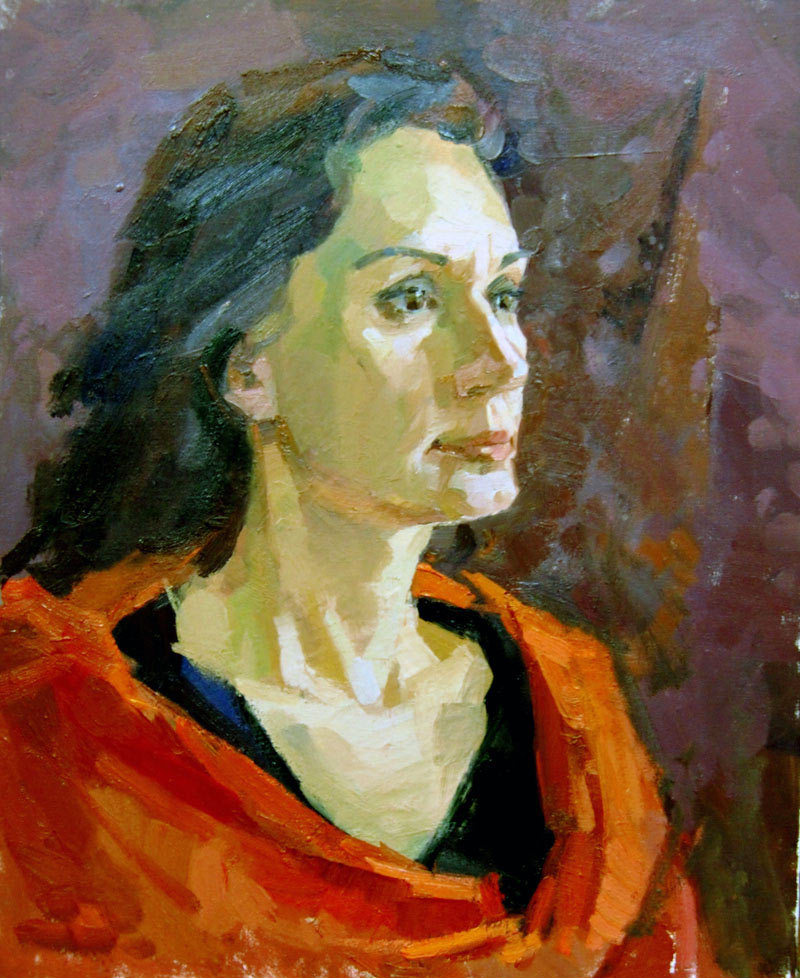 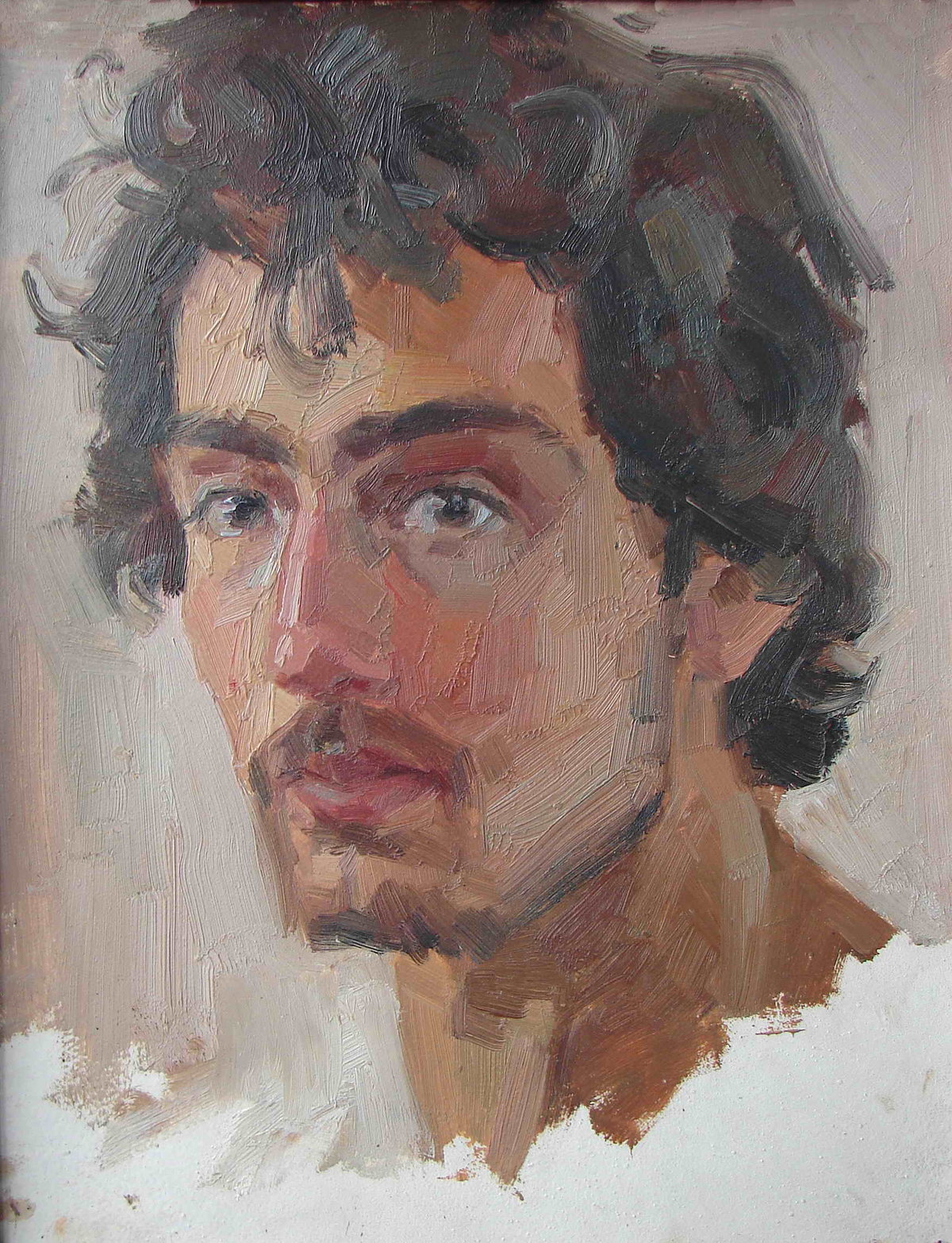 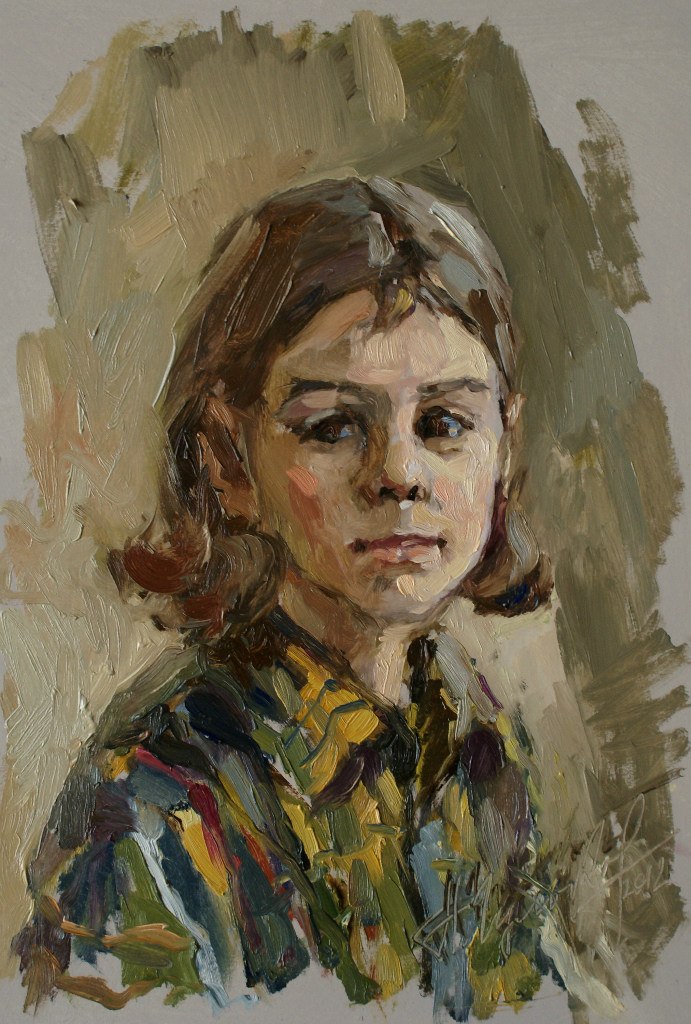 